Tweet#FIS21 hosted by @biainfection has now launched!✅Delegate registration open✅Abstract submission open✅Programme highlights
📅Friday 5 November @mcr_central UK&📅Monday 8 - Tuesday 9 November #Online 👉 https://bit.ly/FIS-21
#IDTwitter #AMR @FISConf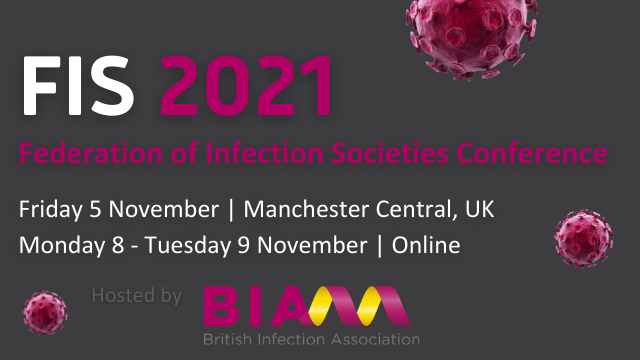 #FIS21 delegate registration is openJoin us: 5 Nov, Manchester & 8-9 Nov #Online 
💻FIS Member: £95 physical event / £50 virtual event
🌍Virtual attendees from low & lower-middle income countries: free
Register👉http://bit.ly/FIS-21Reg
@biainfection #IDTwitter #AMR @FISConf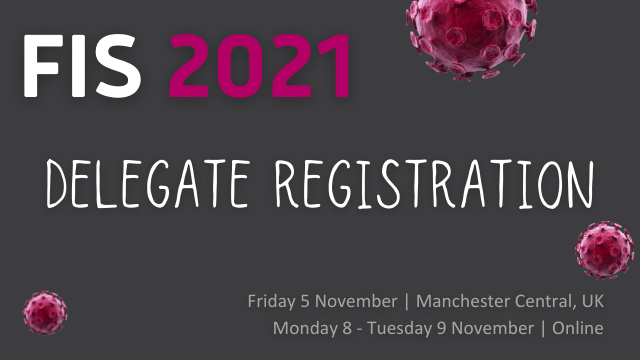 The #FIS21 abstract submission portal is open!
Submit an abstract for consideration as a #virtual poster and/or in-person oral presentation
⏰Submission deadline: Friday 27th August
Info & templates 👉 http://bit.ly/FIS-21Abstracts@biainfection #IDTwitter #AMR @FISConf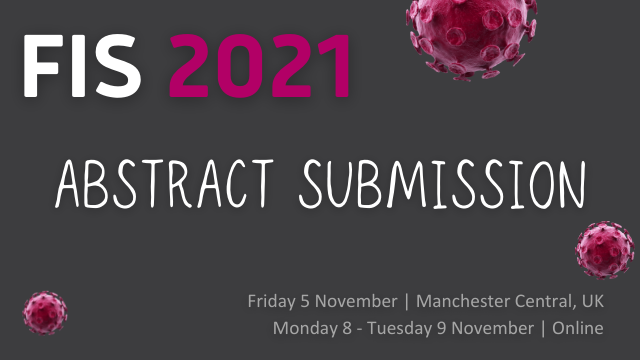 #FIS21 highlights:5 November | Manchester✅ FIS plenary lectures✅ Networking opportunities✅ Oral papers✅ Exhibition
8 - 9 November | Online ✅ 3-stream programme ✅ Online posters✅ Sponsor area👉https://bit.ly/FIS-21@biainfection #IDTwitter #AMR @FISConf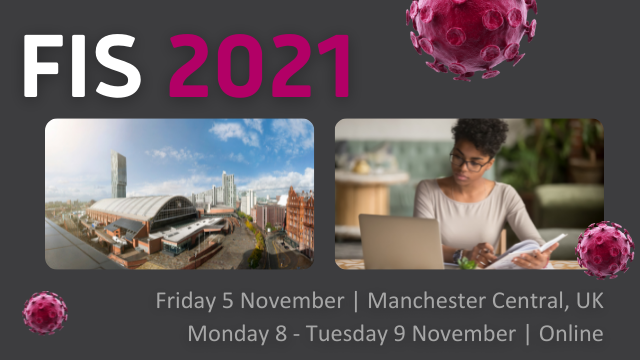 Programme Update @FISConf! 📢
We are delighted to announce that the full #FIS21 programme is now available to view 
👉 http://bit.ly/FIS-21Prog  @biainfection #IDTwitter #AMR #InfectionPrevention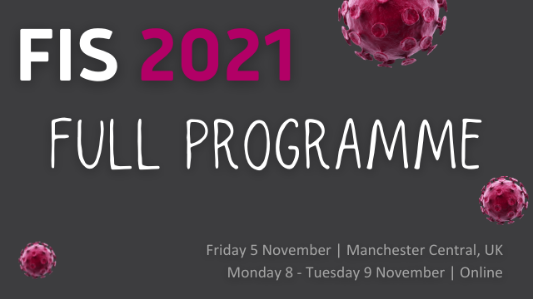 